* Voorwaarde tot het verkrijgen van registratie in een differentiatie is de registratie als internist door de RGS (Registratiecommissie Geneeskundig Specialismen). 
Zodra u geregistreerd bent als internist kunt u een GAIA account aanmaken en via dit account uw registratieaanvraag bij de NIV voor de differentiatie indienen. (* alle! stages invullen, evt. extra regels maken met ‘Tab’ in het onderste veld rechts)** Om voor (her)registratie in de differentiatie in aanmerking te komen is het lidmaatschap van de NIV verplicht (besluit ALV 15-02-2000).Ondertekening AIOS/fellowVerklaring opleiderIk verklaar dat bovengenoemde collega - conform de daartoe gestelde opleidingseisen - kan worden ingeschreven in het door de Nederlandse Internisten Vereniging ingestelde register voor differentiaties.AlgemeenAlgemeenAlgemeenNaam(titel, voorletters, voornaam, tussenvoegsel, achternaam)M/VAdresPostcode + WoonplaatsTelefoonnummer(s)GeboortedatumE-mailadres privéBIG nummerZiekenhuisE-mailadres werkCurriculum VitaeCurriculum VitaeDatum, plaats artsexamenKliniek(en) en opleider(s) Interne Geneeskunde Datum inschrijving RGS als internist *Datum promotie en titel proefschriftOpleidingskliniek(en)/-regio Acute geneeskundeOpleider Acute geneeskundeStartdatum opleiding Acute geneeskundeEinddatum opleiding Acute geneeskundeAantal maanden opleiding Acute geneeskundeVolledig * stageoverzicht acute geneeskunde (tijdens opleiding in differentiatie)Volledig * stageoverzicht acute geneeskunde (tijdens opleiding in differentiatie)Volledig * stageoverzicht acute geneeskunde (tijdens opleiding in differentiatie)Volledig * stageoverzicht acute geneeskunde (tijdens opleiding in differentiatie)Volledig * stageoverzicht acute geneeskunde (tijdens opleiding in differentiatie)Volledig * stageoverzicht acute geneeskunde (tijdens opleiding in differentiatie)van / tot% full-/
parttimeaantal mnd.kliniekopleiderverplicht..-..-.. / ..-..-..ja / neeja / neeja / neeja / neeja / neeja / neeja / neeja / neeja / neeGevolgde verplichte cursussen voor acute geneeskundeGevolgde verplichte cursussen voor acute geneeskundeSoort cursusDatum/periodeVerplichte cursussen   - ABCDE methodiek   - Gevaarlijke stoffen   - Rampenopvang   - Fellowdagen (minimaal 6)   - RAV/extramuraal   - Toxicologie onderwijs   - EchografiecursusOptionele stagesOptioneel onderwijs   - ALS cursus   - CRM cursusOverige cursussenToelichting, indien van toepassing (bij afwijkingen in opleidingsschema of gevolgde cursussen)Bijzonderheden (lopend of verricht onderzoek, andere specialisatie, buitenlandse stages)Baan (Heeft u een baan gevonden na uw opleiding? Ja / nee. Zo ja, waar?)Lidmaatschappen verenigingen in relatie tot differentiatieLidmaatschappen verenigingen in relatie tot differentiatieLidmaatschappen verenigingen in relatie tot differentiatieNederlandse Internisten Vereniging (NIV)ja / neeverplicht **Nederlandse Vereniging voor Internisten Acute Geneeskunde (NVIAG)ja / neeadviesAnders, nl. …Bijlagen bijsluiten- Voordrachten op het gebied van acute geneeskunde (lijst) - Publicaties op het gebied van acute geneeskunde (lijst)NaamDatumHandtekeningNaam opleiderKliniekSpecialismeDatumHandtekening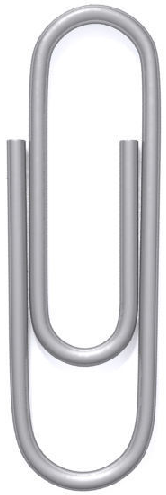 